О внесении изменений в постановлениеАдминистрации ЗАТО г. Зеленогорска от19.07.2017 № 167-п «Об утвержденииПоложения о порядке осуществленияФинансовым управлениемАдминистрации ЗАТО г.Зеленогорскаполномочий по внутреннемумуниципальному финансовому контролю»	В соответствии со статьей 269.2 Бюджетного кодекса Российской Федерации, Положением о бюджетном процессе в городе Зеленогорске, утвержденным решением Совета депутатов ЗАТО г. Зеленогорска от 30.10.2019 № 15-68р, руководствуясь Уставом города Зеленогорска,ПОСТАНОВЛЯЮ:	1.	Внести в постановление Администрации ЗАТО г. Зеленогорска от 19.07.2019 № 167-п «Об утверждении Положения о порядке осуществления Финансовым управлением Администрации ЗАТО г.Зеленогорска полномочий по внутреннему муниципальному финансовому контролю» следующие изменения:	1.1.	В констатирующей части слова «от 23.10.2013 № 43-245р» заменить словами «от 30.10.2019 № 15-68р».	1.2.	Пункт 4 изложить в следующей редакции:«4. Контроль за выполнением настоящего постановления возложить на первого заместителя Главы ЗАТО г. Зеленогорска по стратегическому планированию, экономическому развитию и финансам.».	1.3.	 В приложении:	1.3.1.	 Пункт 1.2 изложить в следующей редакции:	«1.2. Органом, осуществляющим муниципальный финансовый контроль, является Финансовое управление Администрации ЗАТО г.Зеленогорска (далее – Финансовое управление).	Полномочиями Финансового управления по осуществлению муниципального финансового контроля являются:	а)	контроль за соблюдением положений правовых актов, регулирующих бюджетные правоотношения, в том числе устанавливающих требования к бухгалтерскому учету и составлению и представлению бухгалтерской (финансовой) отчетности муниципальных учреждений;б)	контроль за достоверностью отчетов о результатах предоставления и (или) использования средств, предоставленных из бюджета города Зеленогорска, в том числе отчетов о реализации муниципальных программ, отчетов об исполнении муниципальных заданий, отчетов о достижении значений показателей результативности предоставления средств из бюджета города Зеленогорска; в) контроль за соблюдением положений правовых актов, обусловливающих публичные нормативные обязательства и обязательства по иным выплатам физическим лицам, а также за соблюдением условий договоров (соглашений) о предоставлении средств из бюджета города Зеленогорска, муниципальных контрактов;г)	контроль за соблюдением условий договоров (соглашений), заключенных в целях исполнения договоров (соглашений) о предоставлении средств из бюджета города Зеленогорска, а также в случаях, предусмотренных Бюджетным кодексом Российской Федерации, условий договоров (соглашений), заключенных в целях исполнения муниципальных контрактов;д)	контроль в сфере закупок, предусмотренный законодательством Российской Федерации о контрактной системе в сфере закупок товаров, работ, услуг для обеспечения муниципальных нужд.Деятельность Финансового управления по осуществлению муниципального финансового контроля основывается на принципах законности, объективности, эффективности, независимости, гласности, профессиональной компетентности и достоверности результатов.».1.3.2.	 Подпункт «в» пункта 1.6 признать утратившим силу.1.3.3.	 Пункт 1.7 изложить в следующей редакции:«1.7.	Должностные лица Финансового управления обязаны:а)	своевременно и в полной мере исполнять предоставленные в соответствии с законодательством Российской Федерации полномочия по предупреждению, выявлению и пресечению нарушений бюджетного законодательства;б)	соблюдать требования бюджетного законодательства;в)	проводить контрольные мероприятия в соответствии с приказом Финансового управления;г)	знакомить руководителя или уполномоченное должностное лицо объекта контроля (далее - представитель объекта контроля) с копией приказа Финансового управления о проведении контрольного мероприятия, с копией приказа Финансового управления о приостановлении, возобновлении и продлении срока проведения контрольного мероприятия, об изменении состава проверочной (ревизионной) группы, а также с результатами контрольных мероприятий (актами и заключениями);д)	при выявлении в результате проведения контрольного мероприятия факта совершения действия (бездействия), содержащего признаки состава преступления, передавать в правоохранительные органы информацию о таком факте и (или) документы, подтверждающие такой факт;е)	выдавать представления и (или) предписания об устранении выявленных нарушениях в случаях, предусмотренных законодательством Российской Федерации;ж)	осуществлять производство по делам об административных правонарушениях в порядке, установленном законодательством Российской Федерации об административных нарушениях;з)	назначать (организовывать) проведение экспертиз, необходимых для проведения проверок, ревизий и обследований;и)	направлять в суд иски о признании осуществленных закупок, товаров, работ, услуг для обеспечения муниципальных нужд недействительными в соответствии с Гражданским кодексом Российской Федерации.».1.3.4.	Пункт 2.7 изложить в следующей редакции:«2.7.	В утвержденный план контрольных мероприятий вносятся изменения в случае:а)	реорганизации, ликвидации, изменения организационно-правовой формы объектов контроля, запланированных к проведению контрольных мероприятий;б)	выявления в ходе подготовки или проведения контрольного мероприятия обстоятельств, требующих изменения сроков проведения контрольного мероприятия;	в)	временной нетрудоспособности должностного лица Финансового управления (при проведении контрольного мероприятия одним должностным лицом Финансового управления).г)	внесения дополнений и изменений в законодательные и иные нормативные правовые акты Российской Федерации;д)	отсутствия у Финансового управления трудовых, технических, материальных и финансовых ресурсов для проведения контрольного мероприятия в сроки, предусмотренные в плане контрольных мероприятий.Внесение изменений в план контрольных мероприятий утверждается приказом Финансового управления.».1.3.5. Раздел 5 изложить в следующей редакции:«5.	Реализация материалов контрольного мероприятия5.1.	По результатам контрольного мероприятия Финансовым управлением составляются представления и (или) предписания, которые направляются объекту контроля.5.2.	Под представлением понимается документ Финансового управления, направляемый объекту контроля и содержащий информацию о выявленных бюджетных нарушениях и одно их следующих обязательных для исполнения в установленные в представлении сроки или в течение тридцати календарных дней со дня его получения, если срок не указан, требований по каждому бюджетному нарушению:а)	требование об устранении бюджетного нарушения и о принятии мер по устранению его причин и условий;б)	требование о принятии мер по устранению причин и условий бюджетного нарушения в случае невозможности его устранения.5.3.	Под предписанием понимается документ Финансового управления, направляемый объекту контроля в случае невозможности устранения либо неустранения в установленный в представлении срок бюджетного нарушения при наличии возможности определения суммы причиненного ущерба бюджету города Зеленогорска в результате этого нарушения. Предписание содержит обязательные для исполнения в установленный в предписании срок требования о принятии мер по возмещению причиненного ущерба бюджету города Зеленогорска.5.4.	Представления и предписания подписываются руководителем Финансового управления и направляются в течение двух рабочих дней со дня их подписания объекту контроля заказным почтовым отправлением с уведомлением о вручении, либо нарочно с отметкой о получении.5.5.	Должностные лица Финансового управления, принимающие участие в контрольных мероприятиях, осуществляют контроль за исполнением объектами контроля представлений и предписаний.5.6	При выявлении нарушений, содержащих признаки административного нарушения, руководитель Финансового управления составляет протоколы об административных нарушениях. Протоколы об административных нарушениях направляются Финансовым управлением в органы, уполномоченные рассматривать дела об административных правонарушениях в сроки, установленные Кодексом Российской Федерации об административных правонарушениях.5.7.	При выявлении нарушений, содержащих признаки преступления, Финансовое управление передает информацию о таких нарушениях в правоохранительные органы в соответствии с действующим законодательством.5.8.	В срок до десяти календарных дней после окончания контрольного мероприятия должностными лицами Финансового управления составляется заключение о результатах контрольного мероприятия, которое утверждается руководителем    Финансового     управления   и  направляется   Главе   ЗАТО г. Зеленогорска.5.9.	В заключении о результатах контрольного мероприятия в обобщенном виде приводятся сведения об объекте контроля, об основных видах и суммах выявленных нарушений, и принятых по ним решений.».	2. Настоящее постановление вступает в силу в день, следующий за днем его опубликования в газете «Панорама» и распространяется на правоотношения, возникшие с 01.01.2020.Глава ЗАТО г. Зеленогорска                                                            М.В. Сперанский 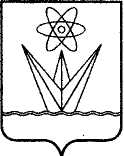 АДМИНИСТРАЦИЯЗАКРЫТОГО АДМИНИСТРАТИВНО – ТЕРРИТОРИАЛЬНОГО ОБРАЗОВАНИЯ  ГОРОДА  ЗЕЛЕНОГОРСКА КРАСНОЯРСКОГО КРАЯП О С Т А Н О В Л Е Н И ЕАДМИНИСТРАЦИЯЗАКРЫТОГО АДМИНИСТРАТИВНО – ТЕРРИТОРИАЛЬНОГО ОБРАЗОВАНИЯ  ГОРОДА  ЗЕЛЕНОГОРСКА КРАСНОЯРСКОГО КРАЯП О С Т А Н О В Л Е Н И ЕАДМИНИСТРАЦИЯЗАКРЫТОГО АДМИНИСТРАТИВНО – ТЕРРИТОРИАЛЬНОГО ОБРАЗОВАНИЯ  ГОРОДА  ЗЕЛЕНОГОРСКА КРАСНОЯРСКОГО КРАЯП О С Т А Н О В Л Е Н И ЕАДМИНИСТРАЦИЯЗАКРЫТОГО АДМИНИСТРАТИВНО – ТЕРРИТОРИАЛЬНОГО ОБРАЗОВАНИЯ  ГОРОДА  ЗЕЛЕНОГОРСКА КРАСНОЯРСКОГО КРАЯП О С Т А Н О В Л Е Н И ЕАДМИНИСТРАЦИЯЗАКРЫТОГО АДМИНИСТРАТИВНО – ТЕРРИТОРИАЛЬНОГО ОБРАЗОВАНИЯ  ГОРОДА  ЗЕЛЕНОГОРСКА КРАСНОЯРСКОГО КРАЯП О С Т А Н О В Л Е Н И Е20.03.2020г. Зеленогорскг. Зеленогорск№38-п